11 жовтня 2018 р., в рамках засідання шкільного методичного об’єднання вчителів  гуманітарного циклу, вчитель німецької мови, спеціаліст І категорії  Вайс Вікторія Степанівна на високому методичному рівні провела відкритий урок  німецької мови у          8-А класі на тему: «Спільні інтереси. Чим ти цікавишся?» 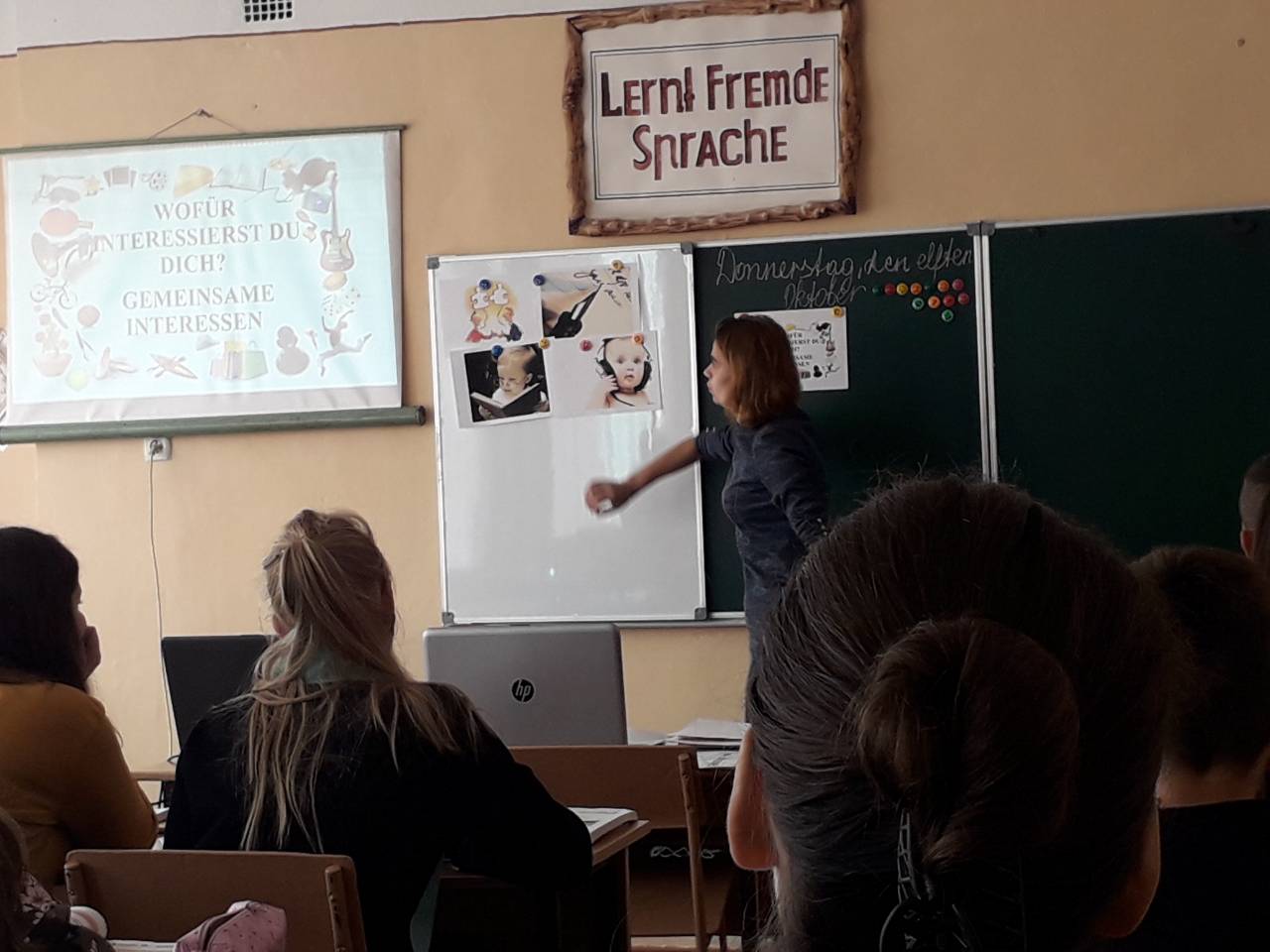 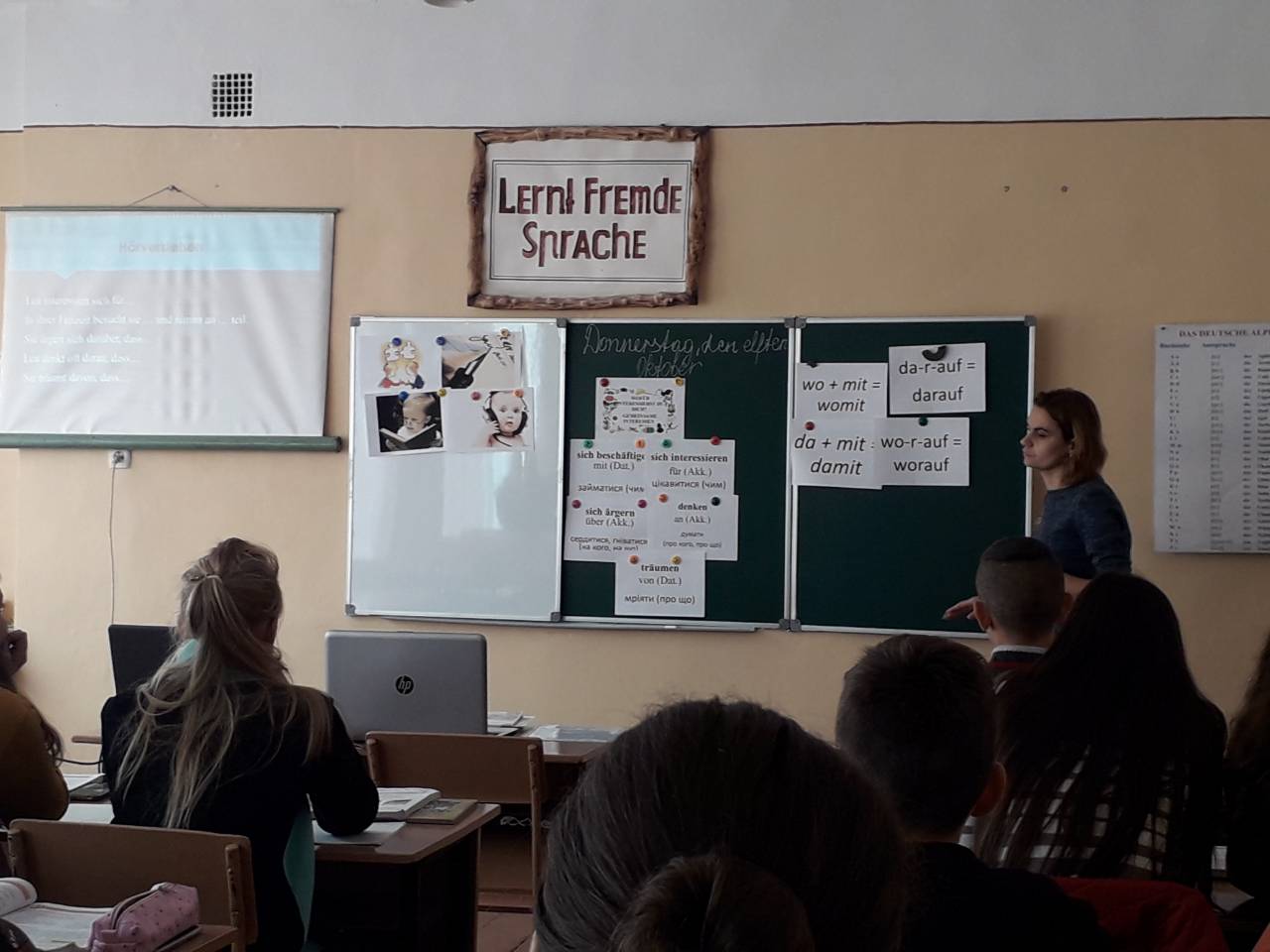                        Введення нового лексичного матеріалу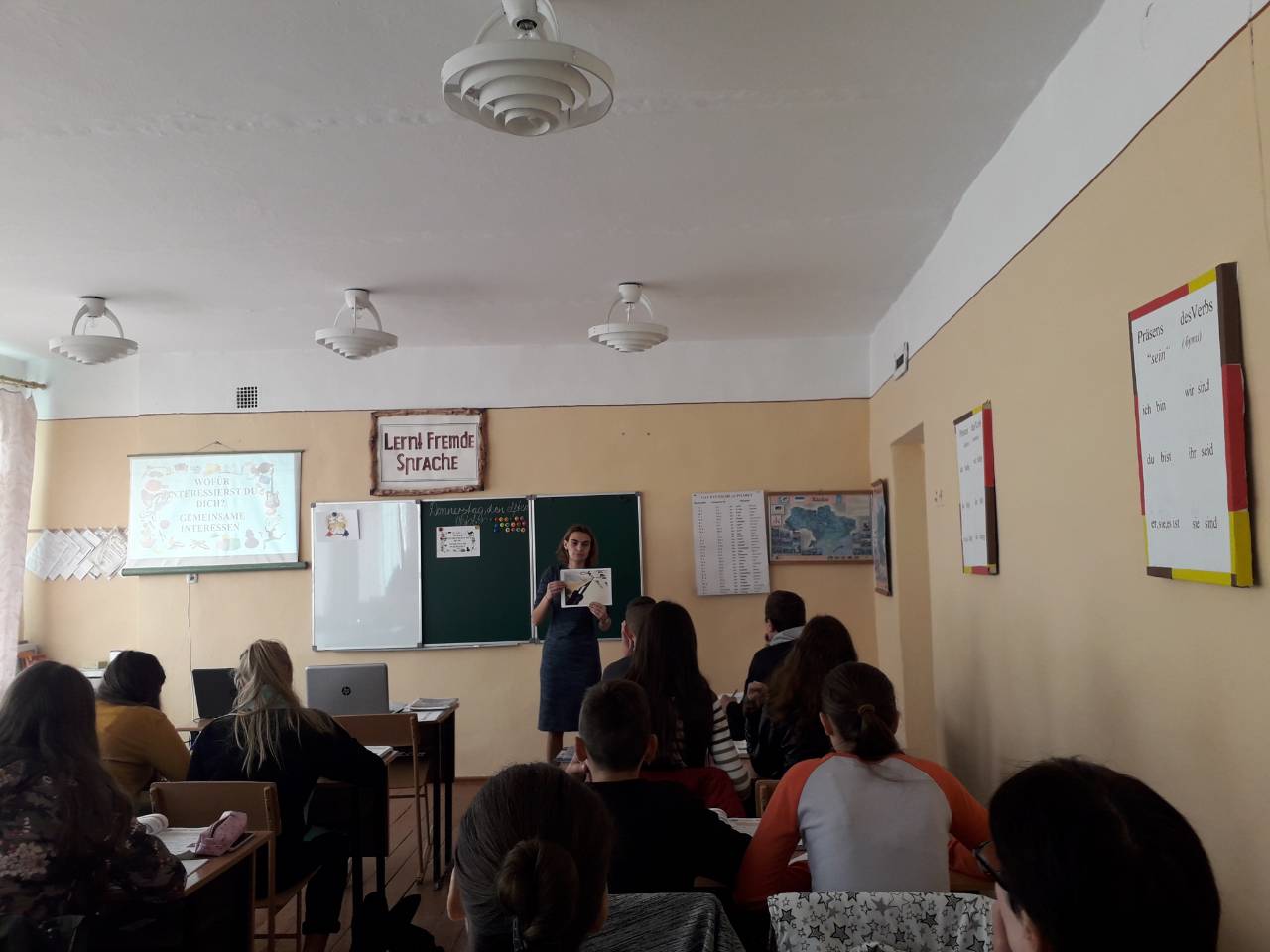 